Az agrár-külkereskedelem aktívuma csökkentA mezőgazdasági és élelmiszeripari termékek kivitelének értéke 9904 millió eurót, behozatalának értéke 7379 millió eurót tett ki 2023 első három negyedévében. Az agrár-külkereskedelem aktívuma 2525 millió euró volt, 450 millió euróval kevesebb, mint 2022 első három negyedévében. A mezőgazdasági és élelmiszeripari termékek exportértéke 0,4 százalékkal, importértéke 7,1 százalékkal nőtt 2023 első kilenc hónapjában, az egyenleg 15,1 százalékkal romlott a 2022 első három negyedévi értékhez képest.A mezőgazdasági és élelmiszeripari termékek exportvolumene 6 százalékkal, importvolumene 6,6 százalékkal visszaesett 2023 első kilenc hónapjában.A nemzetgazdasági export 7,2 százalékkal nőtt, az import 5,2 százalékkal mérséklődött. A mezőgazdasági és élelmiszeripari termékek részesedése a teljes nemzetgazdasági exportértékből 2023 első három negyedévében 8,8 százalék, az importértékből 7 százalék volt.További információk e témában Az élelmiszer-gazdaság külkereskedelme, 2023. I–III. negyedév című kiadványunkban olvashatók, mely innen érhető el: 4. szám.Sajtókapcsolat:+36 1 217 1011aki@aki.gov.huEredeti tartalom: Agrárközgazdasági IntézetTovábbította: Helló Sajtó! Üzleti SajtószolgálatEz a sajtóközlemény a következő linken érhető el: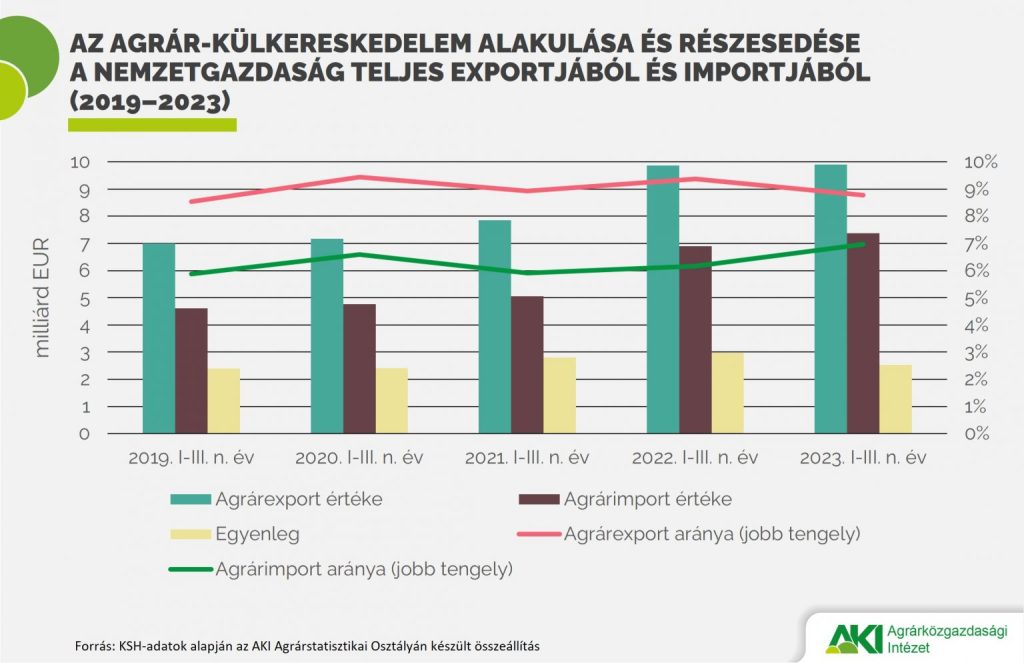 © Agrárközgazdasági Intézet